ТЕРРИТОРИАЛЬНАЯ  ИЗБИРАТЕЛЬНАЯ  КОМИССИЯКРАСНОГВАРДЕЙСКОГО РАЙОНАПОСТАНОВЛЕНИЕс.КрасногвардейскоеОб освобождении  Сивцова Анатолия Петровича от обязанностей члена участковой избирательной комиссии с правом решающего голоса 
избирательного участка № 66Рассмотрев заявление Сивцова Анатолия Петровича об освобождении от обязанностей члена УИК № 66, руководствуясь пп. «а» п. 6 ст. 29 Федерального Закона «Об основных гарантиях избирательных прав и права на участие в референдуме граждан Российской Федерации»,  территориальная  избирательная  комиссия Красногвардейского  района
п о с т а н о в л я е т:1. Освободить Сивцова Анатолия Петровича от обязанностей члена участковой избирательной комиссии с правом решающего голоса избирательного участка № 66.2. Постановление территориальной избирательной комиссии Красногвардейского района направить в УИК № 66.3. Опубликовать настоящее постановление в газете Красногвардейского района «Дружба».4. Постановление вступает в силу со дня его принятия.29 января 2021 года № 138/844-5 Председатель 
территориальной избирательной комиссииКрасногвардейского районаР.А. АсмановСекретарь 
территориальной избирательной комиссииКрасногвардейского районаН.И. Марценикова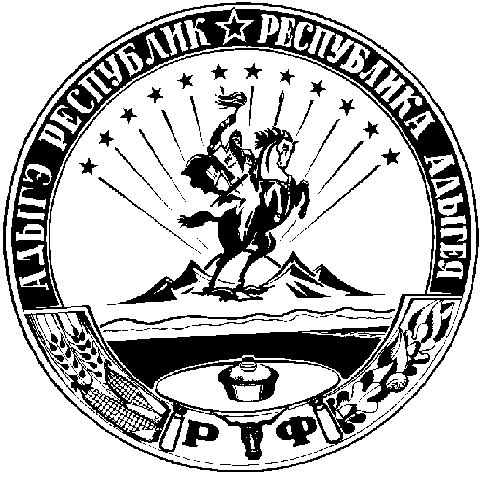 